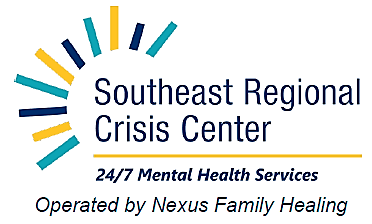 Executive Board MayoDr. Bruce Sutor * Dr. Casey Clements * (Vice Chair)Erin Sexton **Clare LarsenWendy MooreOlmsted Medical CenterDr. James Hoffmann *Olmsted CountyAmy Rauchwarter *Amy BeckerAmy Thompson **CREST – County Region 10Nina Arneson * (Chair)Crystal Peterson *Laura SutherlandSE MN NAMIMatthew Bjorngaard *UCARERob BurkhardtMika BaerSCHALeota LindBlue PlusBeth NelsonJennifer JiangAshley RosivalFoua KhangNEXUS LeadershipMargaret Vimont, Vice President Nicole Mucheck, Executive DirectorMindi Zamzow, Finance Director Ken Varble, ControllerJennifer Peterson, Clinical Supervisor Jamie Swift, Clinical SupervisorMust have quorum to vote +5* Voting Member**Alternative Voting MemberExecutive Board MinutesMarch 23, 2023Meeting called to order at 3:32 pm by Chair Nina Arneson.Nina welcomed everyone and asked members to share one item they are excited about this spring. All those in attendance introduced themselves.Voting Members:				Non-Voting Attendees:Nina Arneson				Amy BeckerDr. Hoffmann				Wendy MooreDr. Sutor				Mika BaerAmy Thompson				Nicole Mucheck			Crystal Peterson				Jamie Rud-Collett					Ken Varble					Scott McGuire					Leota LindApproval of Agenda – motion made by Dr. Sutor and second by Crystal Peterson, no discussion and motion passed.  Approval of February minutes – motion made by Dr. Hoffmann and second by Dr. Sutor, no discussion and motion passed.Director’s Report – Nicole Mucheck opened the report with a discussion around staffing and did not that staff are working through emotions around a passing of a co-worker.  There are multiple positions open at SERCC; including DSP and YSP, nurse and MHP.  The Operations Director position opening is going through panel interviews now.  Nicole moved onto an overview of SERCC census data.  There has been an increase in SERCC marketing to counter the drop in walk-ins to the clinic side of SERCC.  The youth residential rate increases as of March 1st.  Nicole has been asked by DHS to participate in a workgroup around the youth residential crisis Medicaid benefit – no timeline indicated for when the benefit will go live.  Community outreach regarding funding – applied for a grant through Rochester Area Foundation and waiting to hear back and will be applying to Medica for additional funds.      Steering Committee – next meeting 3/24/23.  Second case debrief (with Fillmore County) will be at the 3/24 meeting.    Finance Committee – no meeting in February due to lack of attendance, next meeting 3/28/23.  Ongoing claims is still a question and hopefully will be addressed in today’s Finance Director’s report.  Finance Director’s Report – Scott McGuire opened with a review of the 2023 budget based on the change in rates for both adult and youth residential and the current census numbers.  Scott admitted that in this business there will always be uncollected claims due to the nature of the services and billable rates – mostly uninsured but there is still some loss due to the back billing from when contracts were not in place, but SERCC was open.  Overall the increase in residential rates and census numbers has a very positive impact to the budget forecast.  AR is at $600,000+ and the bulk of that is due to the back billing when SERCC was open, but health plan contracts were not in place.  The last contract to negotiate is with Medica-Mayo and Mayo partners are working with this process and also with the back billing challenges SERCC has been experiencing.  Current billing is moving forward and most of the struggles come from back billing.     Introduction of Jamie Rud-Collett, Mobile Crisis Coordinator – Amy Thompson introduced Jamie Rud-Collett.  Jamie has a background in crisis services in both Dakota and Hennepin and at Mayo ED.  She is working to connect with partners in the CREST regional area.  Jamie has a background in working with law enforcement regarding crisis services from Hennepin                                   and Dakota and hopes to use those skills to connect local law enforcement with mobile crisis partners.  Governance Agreement – Amy Becker gave a preview that the Governance Agreement will need to be reviewed and updated in preparation for when it is renewed for 2024+.  Sustainability – Amy Thompson mentioned that Olmsted County finance would like to have the sustainability conversations become more robust.Challenges – Continued conversations around risks and challenges at SERCC.  Wanted to create space to elevate the conversations around challenges and meeting the needs of youth seeking services at SERCC.  Data Review – Nicole Mucheck walked through the SERCC 2022 annual data report.  2022 showed increased numbers across both SERCC and mobile crisis teams.               Motion to adjourn made by Dr. Sutor and second by Crystal Peterson, no discussion and motion passed.  Meeting adjourned at 4:38pm.  